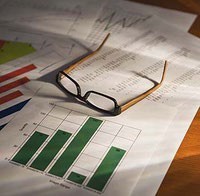 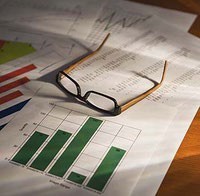 List of TablesOver 1,000 corporations in 70 countries are relying on our market intelligence, expert analysis, and strategic insight, critical to the development and implementation of effectivebusiness, R&D and marketing programs.www.LeadingMarketResearch.comwww.VPGMarketResearch.com reports@vpgcorp.com+1 212 564 2838List of TablesMajor Companies Developing or Marketing AIDS MolecularDiagnostic and Other Direct Identification TestsMajor Companies Developing or Marketing AdenovirusMolecular Diagnostic and Other DirectIdentification TestsMajor Companies Developing or Marketing BartonellaMolecular Diagnostic and Other DirectIdentification TestsMajor Companies Developing or Marketing CampylobacterMolecular Diagnostic and Other DirectIdentification TestsMajor Companies Developing or Marketing CandidaMolecular Diagnostic and Other DirectIdentification TestsMajor Companies Developing or Marketing ChlamydiaMolecular Diagnostic and Other DirectIdentification TestsMajor Companies Developing or Marketing ClostridiumMolecular Diagnostic and Other DirectIdentification TestsMajor Companies Developing or Marketing CoronavirusMolecular Diagnostic and Other DirectIdentification TestsMajor Companies Developing or Marketing CryptosporidiumMolecular Diagnostic and Other DirectIdentification TestsMajor Companies Developing or Marketing CMV MolecularDiagnostic and Other Direct Identification TestsMajor Companies Developing or Marketing Echovirus MolecularDiagnostic and Other Direct Identification TestsMajor Companies Developing or Marketing Enterovirus MolecularDiagnostic and Other Direct Identification TestsMajor Companies Developing or Marketing EBV MolecularDiagnostic and Other Direct Identification TestsMajor Companies Developing or Marketing GiardiaMolecular Diagnostic and Other DirectIdentification TestsMajor Companies Developing or Marketing GonorrheaMolecular Diagnostic and Other DirectIdentification TestsMajor Companies Developing or Marketing HantavirusMolecular Diagnostic and Other DirectIdentification TestsMajor Companies Developing or Marketing HelicobacterMolecular Diagnostic and Other DirectIdentification TestsMajor Companies Developing or Marketing HepatitisMolecular Diagnostic and Other DirectIdentification TestsMajor Companies Developing or Marketing HerpesMolecular Diagnostic and Other DirectIdentification TestsMajor Companies Developing or Marketing InfluenzaMolecular Diagnostic and Other DirectIdentification TestsMajor Companies Developing or Marketing LegionellaMolecular Diagnostic and Other DirectIdentification TestsMajor Companies Developing or Marketing Lyme Disease Molecular Diagnostic and Other Direct Identification TestsMajor Companies Developing or Marketing MeaslesMolecular Diagnostic and Other DirectIdentification TestsMajor Companies Developing or Marketing MeningitisMolecular Diagnostic and Other DirectIdentification TestsMajor Companies Developing or Marketing MononucleosisMolecular Diagnostic and Other DirectIdentification TestsMajor Companies Developing or Marketing MumpsMolecular Diagnostic and Other DirectIdentification TestsMajor Companies Developing or Marketing MycoplasmaMolecular Diagnostic and Other DirectIdentification TestsMajor Companies Developing or Marketing PneumoniaMolecular Diagnostic and Other DirectIdentification TestsMajor Companies Developing or Marketing RSV Molecular Diagnostic and Other Direct Identification TestsMajor Companies Developing or Marketing RotavirusMolecular Diagnostic and Other DirectIdentification TestsMajor Companies Developing or Marketing RubellaMolecular Diagnostic and Other DirectIdentification TestsMajor Companies Developing or Marketing SalmonellaMolecular Diagnostic and Other DirectIdentification TestsMajor Companies Developing or Marketing SepticemiaMolecular Diagnostic and Other DirectIdentification TestsMajor Companies Developing or Marketing ShigellaMolecular Diagnostic and Other DirectIdentification TestsMajor Companies Developing or Marketing StreptococciMolecular Diagnostic and Other DirectIdentification TestsMajor Companies Developing or Marketing SyphilisMolecular Diagnostic and Other DirectIdentification TestsMajor Companies Developing or Marketing ToxoplasmosisMolecular Diagnostic and Other DirectIdentification TestsMajor Companies Developing or Marketing TrichomonasMolecular Diagnostic and Other DirectIdentification TestsMajor Companies Developing or Marketing TuberculosisMolecular Diagnostic and Other DirectIdentification TestsOncogenes Potential Application in Cancer DiagnosisMajor Companies Developing or Marketing CancerMolecular Diagnostic TestsMajor Companies Developing or Marketing MolecularDiagnostic Tests For Genetic DiseasesFranceMolecular Diagnostics Test Volume And SalesBy Major ApplicationFranceLaboratories Performing DNA SequencingBy Market SegmentFranceMolecular Diagnostics MarketPotential Laboratory Universe by Market SegmentFranceMolecular Diagnostics Test VolumeBy Major ApplicationFranceMajor Infectious Disease Test Volume by AssayFranceMajor Infectious Disease Test Volume by MethodFranceMolecular Diagnostics MarketBy Major ApplicationFranceMolecular Diagnostics MarketEstimated Sales And Market Shares of Major SuppliersFranceMajor Infectious Disease Diagnostics Market by AssayFranceAIDS Testing MarketEstimated Sales by Major SupplierFranceAdenovirus Testing MarketEstimated Sales by Major SupplierFranceChlamydia Testing MarketEstimated Sales by Major SupplierFranceCMV Testing MarketEstimated Sales by Major SupplierFranceGonorrhea Testing MarketEstimated Sales by Major SupplierFranceHepatitis Testing MarketEstimated Sales by Major SupplierFranceHepatitis C Testing MarketEstimated Sales by Major SupplierFranceHIV/Hepatitis Blood Screening NAT MarketReagent Sales by Major SupplierFranceHerpes Testing MarketEstimated Sales by Major SupplierFranceInfluenza Testing MarketEstimated Sales by Major SupplierFranceMeningitis Testing MarketEstimated Sales by Major SupplierFranceMycoplasma Testing MarketEstimated Sales by Major SupplierFranceRSV Testing MarketEstimated Sales by Major SupplierFranceShigella Testing MarketEstimated Sales by Major SupplierGermanyMolecular Diagnostics Test Volume And SalesBy Major ApplicationGermanyLaboratories Performing DNA SequencingBy Market SegmentGermanyMolecular Diagnostics MarketPotential Laboratory Universe by Market SegmentGermanyMolecular Diagnostics Test VolumeBy Major ApplicationGermanyMajor Infectious Disease Test Volume by AssayGermanyMajor Infectious Disease Test Volume by MethodGermanyMolecular Diagnostics MarketBy Major ApplicationGermanyMolecular Diagnostics MarketEstimated Sales And Market Shares of Major SuppliersGermanyMajor Infectious Disease Diagnostics Market by AssayGermanyAIDS Testing MarketEstimated Sales by Major SupplierGermanyCMV Testing MarketEstimated Sales by Major SupplierGermanyEBV Testing MarketEstimated Sales by Major SupplierGermanyGonorrhea Testing MarketEstimated Sales by Major SupplierGermanyHepatitis Testing MarketEstimated Sales by Major SupplierGermanyHepatitis C Testing MarketEstimated Sales by Major SupplierGermanyHIV/Hepatitis Blood Screening NAT MarketReagent Sales by Major SupplierGermanyHerpes Testing MarketEstimated Sales by Major SupplierGermanyInfluenza Testing MarketEstimated Sales by Major SupplierGermanyMeningitis Testing MarketEstimated Sales by Major SupplierGermanyMycoplasma Testing MarketEstimated Sales by Major SupplierGermanyPneumonia Testing MarketEstimated Sales by Major SupplierGermanyRSV Testing MarketEstimated Sales by Major SupplierGermanyRotavirus Testing MarketEstimated Sales by Major SupplierItalyMolecular Diagnostics Test Volume And SalesBy Major ApplicationItalyLaboratories Performing DNA SequencingBy Market SegmentItalyMolecular Diagnostics MarketPotential Laboratory Universe by Market SegmentItalyMolecular Diagnostics Test VolumeBy Major ApplicationItalyMajor Infectious Disease Test Volume by AssayItalyMajor Infectious Disease Test Volume by MethodItalyMolecular Diagnostics MarketBy Major ApplicationItalyMolecular Diagnostics MarketEstimated Sales And Market Shares of Major SuppliersItalyMajor Infectious Disease Diagnostics Market by AssayItalyAIDS Testing MarketEstimated Sales by Major SupplierItalyCMV Testing MarketEstimated Sales by Major SupplierItalyGonorrhea Testing MarketEstimated Sales by Major SupplierItalyHepatitis Testing MarketEstimated Sales by Major SupplierItalyHepatitis C Testing MarketEstimated Sales by Major SupplierItalyHIV/Hepatitis Blood Screening NAT MarketReagent Sales by Major SupplierItalyHerpes Testing MarketEstimated Sales by Major SupplierItalyInfluenza Testing MarketEstimated Sales by Major SupplierItalyMeningitis Testing MarketEstimated Sales by Major SupplierItalyMycoplasma Testing MarketEstimated Sales by Major SupplierItalyRSV Testing MarketEstimated Sales by Major SupplierJapanMolecular Diagnostics Test Volume And SalesBy Major ApplicationJapanLaboratories Performing DNA SequencingBy Market SegmentJapanMolecular Diagnostics MarketPotential Laboratory Universe by Market SegmentJapanMolecular Diagnostics Test VolumeBy Major ApplicationJapanMajor Infectious Disease Test Volume by AssayJapanMajor Infectious Disease Test Volume by MethodJapanMolecular Diagnostics MarketBy Major ApplicationJapanMolecular Diagnostics MarketEstimated Sales And Market Shares of Major SuppliersJapanMajor Infectious Disease Diagnostics Market by AssayJapanAIDS Testing MarketEstimated Sales by Major SupplierJapanChlamydia Testing MarketEstimated Sales by Major SupplierJapanCMV Testing MarketEstimated Sales by Major SupplierJapanGonorrhea Testing MarketEstimated Sales by Major SupplierJapanHepatitis Testing MarketEstimated Sales by Major SupplierJapanHepatitis C Testing MarketEstimated Sales by Major SupplierJapanHerpes Testing MarketEstimated Sales by Major SupplierJapanMeningitis Testing MarketEstimated Sales by Major SupplierJapanMycoplasma Testing MarketEstimated Sales by Major SupplierJapanPneumonia Testing MarketEstimated Sales by Major SupplierJapanShigella Testing MarketEstimated Sales by Major SupplierSpainMolecular Diagnostics Test Volume And SalesBy Major ApplicationSpainLaboratories Performing DNA SequencingBy Market SegmentSpainMolecular Diagnostics MarketPotential Laboratory Universe by Market SegmentSpainMolecular Diagnostics Test VolumeBy Major ApplicationSpainMajor Infectious Disease Test Volume by AssaySpainMajor Infectious Disease Test Volume by MethodSpainMolecular Diagnostics MarketBy Major ApplicationSpainMolecular Diagnostics MarketEstimated Sales And Market Shares of Major SuppliersSpainMajor Infectious Disease Diagnostics Market by AssaySpainAIDS Testing MarketEstimated Sales by Major SupplierSpainChlamydia Testing MarketEstimated Sales by Major SupplierSpainCMV Testing MarketEstimated Sales by Major SupplierSpainGonorrhea Testing MarketEstimated Sales by Major SupplierSpainHepatitis Testing MarketEstimated Sales by Major SupplierSpainHepatitis C Testing MarketEstimated Sales by Major SupplierSpainHIV/Hepatitis Blood Screening NAT MarketReagent Sales by Major SupplierSpainHerpes Testing MarketEstimated Sales by Major SupplierSpainInfluenza Testing MarketEstimated Sales by Major SupplierSpainMeningitis Testing MarketEstimated Sales by Major SupplierSpainMycoplasma Testing MarketEstimated Sales by Major SupplierU.K.Molecular Diagnostics Test Volume And SalesBy Major ApplicationU.K.Laboratories Performing DNA SequencingBy Market SegmentU.K.Molecular Diagnostics MarketPotential Laboratory Universe by Market SegmentU.K.Molecular Diagnostics Test VolumeBy Major ApplicationU.K.Major Infectious Disease Test Volume by AssayU.K.Major Infectious Disease Test Volume by MethodU.K.Molecular Diagnostics MarketBy Major ApplicationU.K.Molecular Diagnostics MarketEstimated Sales And Market Shares of Major SuppliersU.K.Major Infectious Disease Diagnostics Market by AssayU.K.AIDS Testing MarketEstimated Sales by Major SupplierU.K.Gonorrhea Testing MarketEstimated Sales by Major SupplierU.K.Hepatitis Testing MarketEstimated Sales by Major SupplierU.K.Hepatitis C Testing MarketEstimated Sales by Major SupplierU.K.HIV/Hepatitis Blood Screening NAT MarketReagent Sales by Major SupplierU.K.Influenza Testing MarketEstimated Sales by Major SupplierU.K.Mycoplasma Testing MarketEstimated Sales by Major SupplierU.K.Pneumonia Testing MarketEstimated Sales by Major SupplierU.K.Shigella Testing MarketEstimated Sales by Major SupplierU.S.A.Molecular Diagnostics Test Volume And SalesBy Major ApplicationU.S.A.Laboratories Performing DNA SequencingBy Market SegmentU.S.A.Molecular Diagnostics MarketPotential Laboratory Universe by Market SegmentU.S.A.Molecular Diagnostics Test Volume by Major ApplicationU.S.A.Major Infectious Disease Test Volume by AssayU.S.A.Major Infectious Disease Test Volume by MethodU.S.A.Molecular Diagnostics MarketBy Major ApplicationU.S.A.Molecular Diagnostics MarketEstimated Sales And Market Shares of Major SuppliersU.S.A.Major Infectious Disease Diagnostics Market by AssayU.S.A.AIDS Testing MarketEstimated Sales by Major SupplierU.S.A.Adenovirus Testing MarketEstimated Sales by Major SupplierU.S.A.Chlamydia Testing MarketEstimated Sales by Major SupplierU.S.A.CMV Testing MarketEstimated Sales by Major SupplierU.S.A.Echovirus Testing MarketEstimated Sales by Major SupplierU.S.A.Enterovirus Testing MarketEstimated Sales by Major SupplierU.S.A.EBV Testing MarketEstimated Sales by Major SupplierU.S.A.Gonorrhea Testing MarketEstimated Sales by Major SupplierU.S.A.Hepatitis Testing MarketEstimated Sales by Major SupplierU.S.A.Hepatitis C Testing MarketEstimated Sales by Major SupplierU.S.A.HIV/Hepatitis Blood Screening NAT MarketReagent Sales by Major SupplierU.S.A.Herpes Testing MarketEstimated Sales by Major SupplierU.S.A.Influenza Testing MarketEstimated Sales by Major SupplierU.S.A.Meningitis Testing MarketEstimated Sales by Major SupplierU.S.A.Mycoplasma Testing MarketEstimated Sales by Major SupplierU.S.A.Pneumonia Testing MarketEstimated Sales by Major SupplierU.S.A.Rabies Testing MarketEstimated Sales by Major SupplierU.S.A.RSV Testing MarketEstimated Sales by Major SupplierU.S.A.Salmonella Testing MarketEstimated Sales by Major SupplierU.S.A.Shigella Testing MarketEstimated Sales by Major SupplierU.S.A.West Nile Virus Nat MarketReagent Sales by Major Supplier